平成３０年度大阪府民体育大会 兼 第７３回 国民体育大会代表選考会
併催 大阪府自転車競技選手権大会目    的  大阪府・大阪市における自転車競技の普及・啓蒙および振興を図り、スポーツによる心身の健全な発達に寄与することを目的とする。また、競技大会の結果を強化選手選考の資料とする。主    催  大阪府自転車競技連盟・大阪市自転車競技連盟 後    援  (公財)日本自転車競技連盟 　大阪高等学校体育連盟自転車競技専門部 協    力  岸和田市公営競技事業所日    時  平成３０年７月８日（日）【小雨決行】　開会式　９：５５～　競技開始　１０：１０～開    門  ８：３０受    付  ８：４５～９：３０ 検車場入口試    走  ①９：００～９：２０（上級者・中級者）　②９：２５～９：４５（中級者・初級者）会    場  岸和田競輪場（４００ｍトラック）　岸和田市春木若松町２２番３８号参加資格  平成30年度 (公財)日本自転車競技連盟競技登録者 （他府県選手登録者も参加可能）
オープンは未登録可ですが、走行可能車輛はトラックレーサーのみです。参加制限  ・男子は、下記の５種目から２種目以内を選択すること。　
・女子は、下記の３種目から２種目以内を選択すること。
・オープンは、下記の４種目から２種目以内（中学生以下は、オープンに参加してください。）を選択すること。
※少年の部へのエントリーは高校生に該当する年齢の者のみとする。
ただし、平成３０年４月１日現在で満１８歳以上の者は、高校生であっても成年の部へエントリーすること。競技種目  １．成年・少年男子　　①１ｋｍタイムトライアル　②スプリント　③ケイリン　④ポイント・レース　　⑤スクラッチ
注）男子種目において６名以上の参加がない場合は、成年・少年の統合や中止する場合があります。
２．女    子	①５００ｍタイムトライアル　②スプリント　③３ｋｍ(２ｋｍ)インディヴィデュアル・パーシュート
３. オープン	①２００ｍフライングタイムトライアル　②５００ｍタイムトライアル
	③１ｋｍタイムトライアル　④２ｋｍインディヴィデュアル・パーシュート競技規則  最新の(公財)日本自転車競技連盟規則、および本大会特別規則により行う。
すべての競技者は、競技規則に適合した自転車・機材で参加し、(公財)日本自転車競技連盟公認ヘルメット(判定基準ＪＣＦ公認シール)または、ＪＫＡ公認(競輪)ヘルメットを着用すること。
②タイムレースに限りエクステンションバー・公認タイムトライアル専用ヘルメットの使用を認める。
タイムトライアル専用ヘルメットの使用は、２００ｍＴＴ、５００ｍＴＴ、１ｋｍＴＴ、ＩＰに限り認めるが、練習における使用は認めない。
③少年の部においては、ギア比制限が設けられているので注意すること。（７．９３ｍ）
違反者は失格とする。参 加 料  ３，０００円	オープン　　１，０００円振 込 先  郵便から振込：ゆうちょ振替：口座番号　　００９００－５－１６４４１７
加入者名　　大阪車連エントリー事務局銀行から
振込：ゆうちょ銀行　〇九九（ゼロキュウキュウ）支店　当座０１６４４１７
口座名　　大阪車連エントリー事務局
複数名のまとめ送金は明細をメールにてご連絡願います。申込方法	下記フォームから申し込んでください。
https://goo.gl/forms/37nDHu5qXgz18lig2
フォームからの申し込みができない場合は、エクセルファイルをメール添付でお送りください。
E-mail :　official@osaka-cf.com
〒５９０－００７７　大阪府堺市堺区中瓦町１－１－１６　万字堂内　大阪車連事務局
ＴＥＬ ０７０－５６５８－２８６７　ＦＡＸ ０７２－２２１－０７１８
※１ｋｍTTのタイムは、組分け・出走順決定に使用します。
持ちタイムが無い場合は「なし」と記入してください。
申込期限  平成３０年６月２８日(木)　１９時　
※大会準備の都合で、これ以降のエントリーは、一切受付けられません。表    彰  男子－各種目の１位から３位に賞状を授与し、副賞を贈る。
女子－各種目の参加者が５名以下の場合　　１位に賞状を授与し、副賞を贈る。
※オープン種目の表彰はありません。
※表彰式に無断欠席の場合は、空位とする。追加情報  大阪車連公式Website ： http://www.osaka-cf.comそ の 他  ・参加料は申込み後、返金は出来ません。  悪天候で中止の場合も同じです。
・悪天候時または、緊急時の大会の有無に関する問合わせは、当日の朝７時から下記電話にて受けます。　
大会専用携帯電話　　０７０－５６５８－２９０８（大会当日のみ有効）
・無断遅刻は出場を認めない場合もある。 
・競技中の疾病傷害に対しては、応急処置はするが、それ以後については本人が一切の責任を負わなければならない。(各自、必ず健康保険証を持参すること）
・選手駐車場はサイクル会館の駐車場を使用し、岸和田競輪場入口の鉄扉から入場願います。
・本大会の男女成績は平成３０年度全国都道府県対抗自転車競技大会ならびに国民体育大会大阪府代表選手選考の資料とします。
・期限までにフォームやメールによりエントリーがあった場合でも、参加料の振込みが確認できない場合は、出場を認めません。(念のため振込票・領収証をご持参ください。)以 上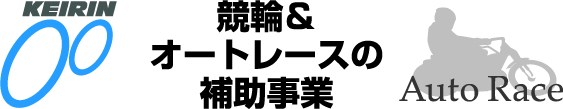 